OBÓZ PŁYWACKO- ROWEROWYTERMIN: 16-26.08.2017MIEJSCE:  Mazury Ośrodek Wypoczynkowy KALWA  Pasym ul. Polna 83 szczegóły www.kalwa-energopol.plKOSZT: 1500ZŁ – I rata 500zł wpłata do dn.10.03.2017, II rata 1000 zł wpłata do 30.05.2017.  Wpłaty prosimy dokonać na konto 80 1240 6250 1111 0000 4589 5276 UKS Wilanowia 02-956 Wwa ul. Gubinowska 28/32 ( imię i nazwisko dziecka, klasa)WYŻYWIENIE: 3 posiłki dziennie ( obóz rozpoczynamy obiadem  i kończymy śniadaniem + suchy prowiant na drogę)Każde dziecko bierze swój osobisty rowerPROGRAM: 3 godziny zajęć na pływalni( 2 po śniadaniu, 1 po obiedzie),rowery lądowe,  rowery na wodzie, kajaki. Zajęcia w terenie – gry zespołowe, gry terenowe. Kręgielnia, tenis stołowy. Triatlon, Maraton pływacki,  Ognisko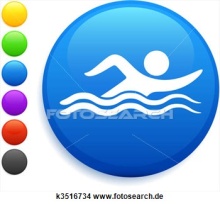 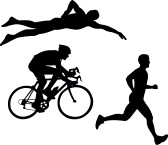 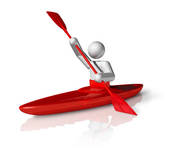 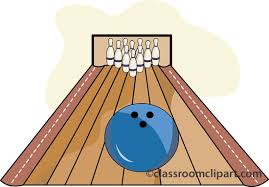 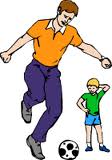 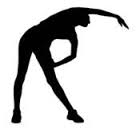 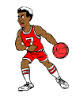 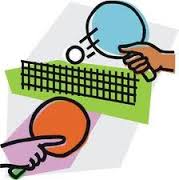 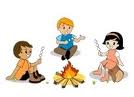 TRANSPORT: autokar Wwa – Pasym, Pasym – WwaKontakt Piotr Karpiński 512 309 649 i trener prowadzący                                                                            UKS Wilanowia